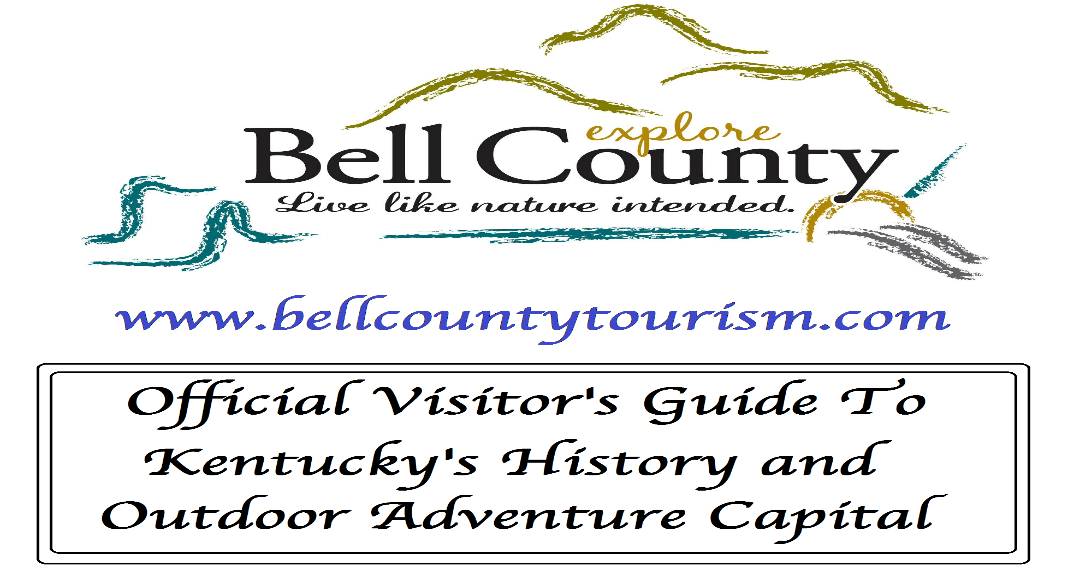 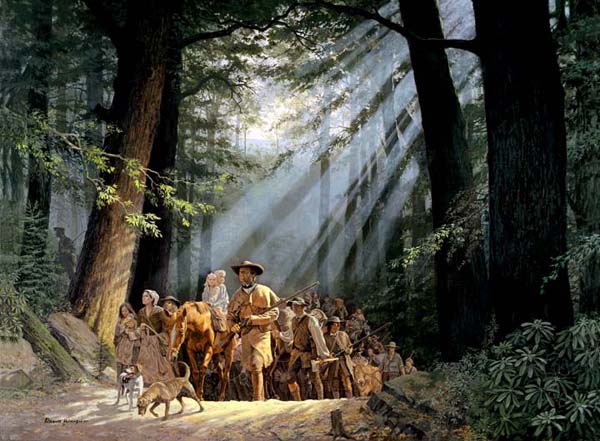 For more information, contact:Bell County Tourism2215 Cumberland Ave / Middlesboro, KY 40965Phone: 606-248-2482 / Email: jon@bellcountytourism.comwww.bellcountytourism.com 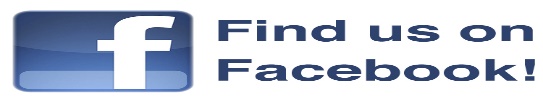 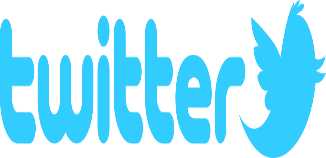 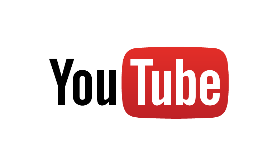 PARKSCumberland Gap National Historical ParkLocation: 91 Bartlett Park Rd / Middlesboro, KY 40965Phone: 606-248-2817Website: https://www.nps.gov/cuga/index.htmCome visit one of the premier national parks in the entire country in Cumberland Gap National Historical Park. You can walk in the footsteps of Daniel Boone and America’s first pioneers who discovered the first gateway to the west. The park offers over 85 miles of hiking trails, horseback riding opportunities, as well as back-country camping. Make sure to check out the Visitors Center just outside of Middlesboro, KY on Highway 25E. Also, the park has some fantastic points of interest, including the Pinnacle Overlook, the Tri-State marker, Gap Cave (tour information on park website), and Hensley Settlement (tour information on park website). 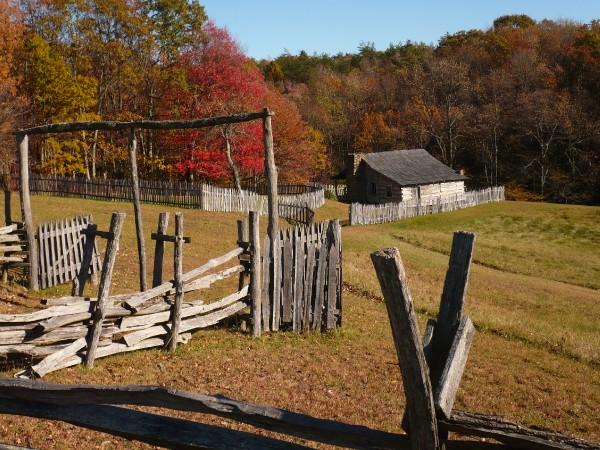 Hensley Settlement @ Cumberland Gap National Historical ParkPine Mountain State Resort Park Location: 1050 State Park Rd / Pineville, KY 40977Phone: (606) 337-3066Website: http://parks.ky.gov/parks/resortparks/pine-mountain/Kentucky’s first state park is a hidden gem in the Commonwealth. Located just south of Pineville, KY, the park has over 15 miles of some of the finest hiking trails in all of Appalachia including favorites like Hemlock Garden Trail, Honeymoon Falls Trail, Chain Rock Trail, and much more. The park has an adjacent 18-hole golf course in Wasioto Winds, a lodge with both rooms and cabins for rent, Mountain View Restaurant, and a brand-new zip line and canopy tour. Visitors can also enjoy many fantastic overlooks, including the famed Chain Rock Overlook that overlooks Pineville (see below).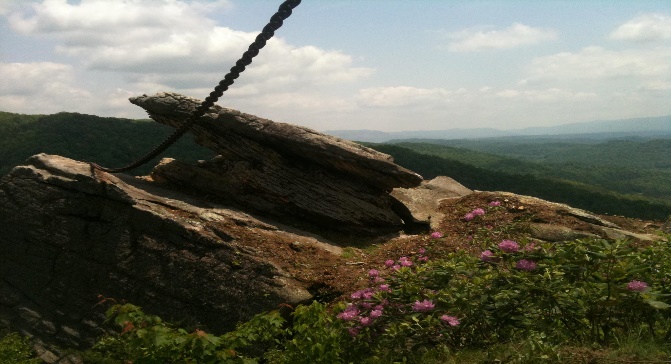 Wilderness Road State Park (Ewing, VA)Phone: (276) 445--3065Website: www.dcr.virginia.gov/state-parks/wilderness-road.shtmlDescription: Located on US Hwy 58 in Ewing, VA, 6 miles east of the Cumberland Gap. Pioneer village with demonstrations, hiking, biking, and equestrian trails. Annual event in April is the “Raid at Martins Station” reenactment. FISHING/HUNTING/OUTDOOR RECREATIONPine Mountain Zipline and Canopy TourLocation: 1050 State Park Rd / Pineville, KY 40977 Phone: (606) 257-4879Website: www.pmzct.com The newest addition of our tourism inventory is the amazing Pine Mountain Zip-line and Canopy Tour, located within Pine Mountain State Resort Park. This unique attraction is not just a zipline, but has suspended bridges, rappelling areas, and zip lines comprising this amazing attraction.Cumberland RiverPhone: (606) 248-2482Website: www.bellcountytourism.comDescription: The Cumberland River runs along Hwy 119, then Hwy 25E in Pineville, and offers opportunities for both kayakers and canoers as well as anglers. Healthy populations of quality smallmouth bass exist, as well as largemouth and Kentucky bass, bluegill, walleye, and catfish. There are currently two-take outs (one under the Wilderness Trail-Off Road Park entrance bridge) which can be accessed at the Hwy 119/Hwy 987 intersection, and another near the Bell County Fairgrounds on Hwy 2014. We are currently working on finding new access points and potential take outs, so stay tuned!Clear CreekPhone: 606-248-2482Website: http://www.bellcountytourism.com Description: Offers fantastic small-water fly fishing for stocked rainbow trout (spring and fall) and smallmouth bass. The best fishing is from the Hwy 192 bridge at the Clear Creek Bible College to Wasioto Winds Golf Course. Parking area is right beside Hwy 192 near the bridge.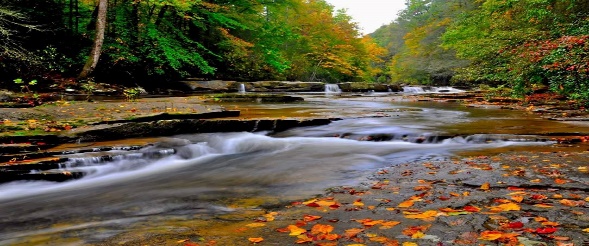 Shillala Creek Phone: 606-248-2482Website: http://www.bellcountytourism.com Description: This stream is one of two streams in the state with wild brook trout. Steep in elevation and thick with mountain laurel and hemlock, it is a challenging yet beautifully regarding place to fly fish for brookies. This is blue-lining in Appalachia at its best. It is located in Shillala Creek WMA with parking on the side of Hwy 217 just beyond the Hwy 1344 intersection.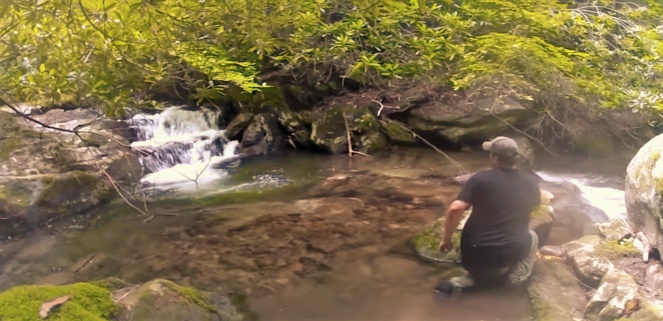 Cannon Creek Lake Phone: (606) 248-2482Website: www.bellcountytourism.comDescription: This 250-acre impoundment in central Bell County is a phenomenal fishery for largemouth, smallmouth, and Kentucky bass as well as trout, bluegill, crappie and catfish. There are no gas-powered motors allowed on the lake, making it ideal for kayakers. There is access to a boat ramp on Cannon Creek Rd which is located in the Meldrum Community, with access from Old Pineville Pike.Kentucky Ridge State Forest Phone: (502)-564-4496Website: http://forestry.ky.gov/Kentuckysstateforests/Pages/KentuckyRidgeStateForest.aspxDescription: This 15,000-acre jewel is located in central Bell County between the cities of Pineville and Middlesboro with access on Hwy 190. It is bordered by Corrigan Wildlife Management area on its southern border. It is dually managed by the Kentucky Division of Forestry and the Kentucky Department of Fish and Wildlife. It is open to not only hunting and fishing, but also horseback riding and primitive camping.Wildlife Management AreasPhone: 800-858-1549Website: http://fw.ky.gov  or  www.bellcountytourism.com/attractions Description: Bell County is home to seven WMAs totaling over 100,000 acres of public hunting. These include Corrigan WMA, Shillalah Creek WMA, Asher Hunter Access Area, Kentucky Ridge State Forest WMA, Elk Forest WMA, Fortner Davis WMA, and Boone Forestlands WMA. These WMAs have white-tail deer, elk, turkey, bear, and much more. A lot of these are in designated elk zones, and Bell County is also one of only four counties in the state to have black bear season. For info on each individual WMA (including maps), please visit www.bellcountytourism.com/attractions 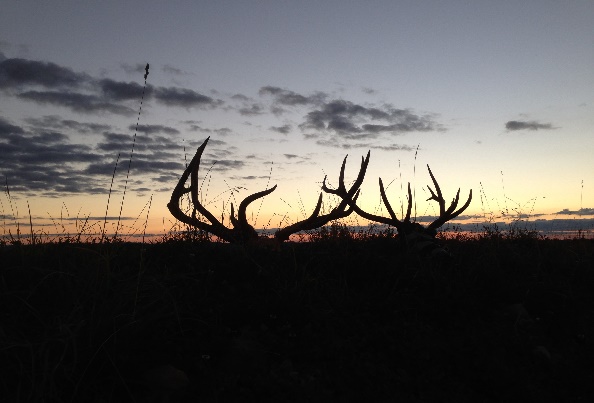 GOLF COURSES Middlesboro Country Club (9 Hole)Location: 155 Country Club Ln / Middlesboro, KY 40965Phone: (606) 248-7435Website: www.middlesborocountryclub.comDescription: Middlesboro is home to the oldest continually played golf course in America. It was founded in 1889, the same year as the town, as a way for the English investors and businessmen who were settling in the area to have some recreation. Nestled inside a beautiful circular valley, the golf course was proven to be the center of impact for the meteor that created the unique valley that the city of Middlesboro sits in. Wasioto Winds Golf Course (18 Hole)Phone: 1-800-814-8002Website: http://parks.ky.gov/golf/18_hole/pine-mountain/Description: This 18-hole golf course is nestled in shadows of Pine Mountain and offers one of the most spectacular back drops for a game of golf that you can find anywhere in the nation. This eighteen-hole course includes five par 3 holes and five par 5s. True to its links nature, the course is relatively flat, with water coming into play from three lakes, a creek and several wetlands areas. Six arching bridges span the water throughout the course. Other course features include wide car paths, a practice range, and two practice putting greens.INDOOR ATTRACTIONS Bell Theater Phone: 606-499-0660 or 606-337-2958Website: https://www.facebook.com/Bell-Theater-125134245078/Description: The newly renovated, 200+ seat Bell Theater in Pineville features events of all kinds, from movies to plays to concerts. For upcoming events, please check their Facebook page linked above.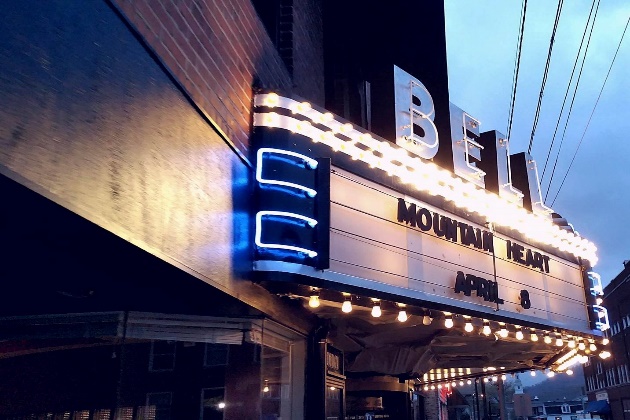 Bell County Historical SocietyPhone: (606) 242-0005Website: www.bellcountyhistorical.comDescription: The Bell County Historical Society is located right beside the Middlesboro Post Office on 20th St. It houses many artifacts and exhibits pertaining to the county’s history including the Middlesboro meteor crash, coal mining, Indian artifacts, and much more! Hours and info are on website.Alexander Arthur Museum Phone: (606) 248-2482Website: www.bellcountytourism.comDescription: The Alexander Arthur Building and Museum is located at 2515 Cumberland Ave in Middlesboro and is home the Bell County Tourism office. It also has a small museum with items concerning the founding family of Middlesboro. Abraham Lincoln Museum Phone: (423) 869-6235Website: http://museum.lmunet.edu Description: This museum has a fantastic collection of Abraham Lincoln artifacts and memorabilia. It is located on Hwy 25E in Harrogate TN on the campus of Lincoln Memorial University.INDOOR ATTRACTIONS, con…Skate World Phone: (606) 248-0219Website: http://skateworldky.com/Description: Skate World is located on Cumberland Avenue in Middlesboro, KY. This iconic Middlesboro roller skating establishment has been around for decades. Skate World accommodates parties and church groups as well as individual skaters as well. There is also a pro shop within the facility as well. Check the website for prices, hours, and more info!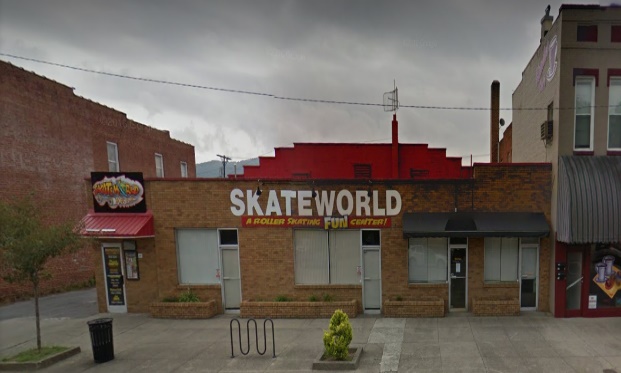 HeHuDarz Laser TagPhone: (606) 499 - 4321Website: http://www.hehudarz.com/Description: HeHuDarz is a new, state of the art laser tag facility in the Middlesboro Mall (where Roses used to be). It has Arena- X: where the games play you. With a twist on traditional laser tag and a role-playing option (for MEMBERS only), players will play against the arena OR you can bring your friends and have a group to take on a mission! They also have a bounce house, food court, and more.Carmike Cinema 4 CCPhone: (606) 248-0426Website: https://www.carmike.com/ky/cinema-4-middlesboro-kyDescription: Carmike Cinema 4 Offers visitors a four-cinema theater in the Middlesboro Mall. Located just beside HeHuDarz Laser Tag. Visit website for movies currently playing, show-times, etc. Hillcrest Lanes Bowling and More (Harrogate, TN)Phone: (423) 869-4120Website: https://www.facebook.com/HillcrestLanesBowlingCenter/Description: Featuring 20 Lanes of Bowling, League Bowling, Pool Tables & Arcade Game Room. We have discounted information for Birthday Parties & Church Groups. Also, if interested in joining and/or being part of a bowling league team, call or come by. Laser One Arcade Phone: (606) 248-0455Website: http://www.shopmiddlesboromall.com/Description: Laser One is an arcade facility located within Middlesboro Mall. We feature a full gallery of amazing arcade games in a family friendly environment. We are located in the old Aladdin’s Castle location across from the movie theater.LODGING Cumberland Manor Bed & Breakfast208 Arthur Heights / Middlesboro, KY 40965(606) 248-4299Website: http://cumberlandmanorbedandbreakfast.com/index.htmPine Mountain State Park LodgeU.S. Highway 25E / Pineville, KY 40977(606) 337-3066Website: http://www.state.ky.us/agencies/parks/i75frames/pinemtn2-body.htmBoone Trail Inn2105 US Highway 25 E / Middlesboro, KY 40965 (606) 248 - 1340Website: http://boonetrailinn.com/index.phpSleep Inn & Suites1260 N 12th Street - Middlesboro, KY 40965(606) 576-7829Website: http://www.sleepinn.com/hotel-middlesboro-kentucky-KY217?promo=gsiky217Holiday Inn Express1252 N 12 St / Middlesboro, KY 40965(606) 248-6860Website:  http://www.ihg.com/holidayinnexpress/hotels/us/en/middlesboro/kymid/hoteldetailDays Inn1623 Cumberland Avenue / Middlesboro, KY 40965(877) 787-1313Website : www.daysinn.comRESTAURANTSMiddlesboroLa Esperanza (2 Locations), Pelanchos, Shades of Brown, King Buffett, Cracker Barrel, Chinatown Café, Arby's, Burger King, Conley's Drive In, Dairy Queen, Hardee's, KFC, Kyrstal, Lee's Famous Recipe, Long John Silvers, McDonald's, Papa John's Pizza, Pizza Hut, Pizza Plus, Sonic, Subway, Taco Bell, Taco Casa, Tasty Time, Waffle King, and Wendy'sPinevilleThe Flocoe, Mountain View Restaurant (Pine Mtn State Park), La Esperanza, Arby's, Dairy Queen, Engle's, KFC, McDonald's, Pizza Hut, Subway